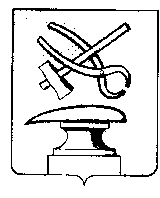 АДМИНИСТРАЦИЯ ГОРОДА КУЗНЕЦКА ПЕНЗЕНСКОЙ ОБЛАСТИПОСТАНОВЛЕНИЕот 20.10.2022 №  2103г. КузнецкО внесении изменений в постановление администрации города Кузнецка от 06.10.2022 № 2003 «О проведении городского конкурса «Лучший многоквартирный дом, самое благоустроенное индивидуальное домовладение на территории города Кузнецка»В целях реализации муниципальной программы города Кузнецка «Благоустройство территории, охрана, воспроизводство и использование природных ресурсов в городе Кузнецке Пензенской области», утвержденной постановлением администрации города Кузнецка Пензенской области от 13 ноября 2013 г. № 2297, в целях повышения активности населения города Кузнецка Пензенской области и повышения уровня благоустройства территории города Кузнецка, руководствуясь ст.28 Устава города Кузнецка Пензенской области,АДМИНИСТРАЦИЯ ГОРОДА КУЗНЕЦКА ПОСТАНОВЛЯЕТ:Внести в приложение 1 постановления администрации города Кузнецка от 06.10.2022 № 2003 «О проведении городского конкурса «Лучший многоквартирный дом, самое благоустроенное индивидуальное домовладение» следующие изменения:Подпункт 2.4.1. Положения изложить в новой редакции: «2.4.1. Конкурс проводится с 10.10.2022 по 07.11.2022».Подпункт 2.4.2. Положения изложить в новой редакции:«2.4.2. Конкурс проводится в 3 этапа:1 этап: с 10.10.2022 по 31.10.2022 - прием заявлений и иных материалов от участников Конкурса;2 этап: с 01.11.2022 по 03.11.2022 - оценка оргкомитетом заявок и иных материалов участников;3 этап: 07.11.2022 - награждение победителей Конкурса».Пункт 2 Положения дополнить подпунктом 2.6.:«2.6. До участия в Конкурсе допускаются только те многоквартирные дома, которые уже не находятся  на гарантии у застройщика».Пункт 3 Положения изложить в новой редакции:«3. Подведение итогов конкурса.3.1. Условия по определению победителей в номинации:3.1.1. «Лучший многоквартирный дом» 3.1.2. «Самое благоустроенное индивидуальное домовладение»3.2. Победителями признаются участники Конкурса, набравшие наибольшее количество голосов по результатам общего голосования членов оргкомитета.3.3. Оргкомитет имеет право вносить предложения председателю оргкомитета об учреждении дополнительных номинаций Конкурса. Решение об учреждении дополнительных номинаций принимается членами оргкомитета открытым голосованием простым большинством голосов».2. Приложение 2 постановления администрации города Кузнецка от 06.10.2022 № 2003 «О проведении городского конкурса «Лучший многоквартирный дом, самое благоустроенное индивидуальное домовладение» изложить в новой редакции согласно приложению к настоящему постановлению.3. Настоящее постановление подлежит официальному опубликованию.4. Настоящее постановление действует в части, не противоречащей решению Собрания представителей города Кузнецка о бюджете города Кузнецка на очередной финансовый год и плановый период.5. Контроль за исполнением настоящего постановления возложить на первого заместителя главы администрации города Кузнецка Шабакаева Р.И.Глава администрации города Кузнецка                                  С.А. ЗлатогорскийПриложение N 2Утвержденпостановлениемадминистрации города Кузнецкаот 20.10.2022 №  2103СОСТАВОрганизационного комитета по проведению городского конкурса «Лучший многоквартирный дом, самое благоустроенное индивидуальное домовладение на территории города Кузнецка»Председатель:- Шабакаев Р.И. - первый заместитель главы администрации города Кузнецка - председатель организационного комитета.Секретарь организационного комитета:- Каравайкина К.А. - главный специалист отдела городского хозяйства администрации города Кузнецка.Члены организационного комитета:- Абрамова Л.Н. - начальник отдела архитектуры и градостроительства администрации города Кузнецка;- Белова Н.И. - начальник юридического отдела администрации города Кузнецка;- Беляев С.А. - депутат Собрания представителей города Кузнецка (по согласованию);- Книжников О.Ю. - депутат Собрания представителей города Кузнецка (по согласованию);- Костюньков Е.В. – и.о. начальника отдела городского хозяйства администрации города Кузнецка;- Нуштаева Е.Н. - корреспондент АНО "Любимая газета" (по согласованию);- Талаев С.И. - депутат Собрания представителей города Кузнецка (по согласованию);- Телегина Е.А. - координатор регион-центра газеты «Кузнецкий рабочий» (по согласованию);- Шувалов В.П. - председатель Общественного экологического совета при главе администрации города Кузнецка" (по согласованию).Nп/пКритерий оценкиБаллсодержание в исправном состоянии и своевременный ремонт фасада дома (удовлетворительное/неудовлетворительное состояние)1 / 0состояние подъездов 1 / 0техническое состояние домовых номерных знаков (удовлетворительное/неудовлетворительное)1 / 0наличие на двери подъезда:- кодового замка1 / 0- домофона1 / 0участие собственников жилых помещений в озеленении дворовой территории (разбивка цветников и т.д.)1 / 0наличие малых архитектурных форм (скамеек, урн)1 / 0наличие: - детских игровых площадок 1 / 0- детских спортивных площадок 1 / 0- площадок для отдыха взрослых1 / 0санитарное содержание территории домовладения1 / 0наличие контейнерной площадки, внесенной в реестр мест накопления ТКО, мусоропровода либо договора пользования контейнерной площадкой1 / 0наличие асфальтового покрытия дворовой территории, тротуаров1 / 0финансовая дисциплина собственников помещений в многоквартирном доме (процент суммарной задолженности по плате за ремонт и содержание жилья и коммунальные ресурсы от начисленных средств за предыдущий год)0 % задолженности от общей суммы начислений51-2% задолженности от общей суммы начислений43-4% задолженности от общей суммы начислений35-6% задолженности от общей суммы начислений27-8% задолженности от общей суммы начислений19-10% задолженности от общей суммы начислений0запитка уличного освещения от вводно-распределительного устройства многоквартирного дома1 / 0Nп/пКритерии оценкиБалл1.содержание в исправном состоянии:  1.- фасада дома (удовлетворительное/неудовлетворительное состояние)1 / 01.- ограждения (удовлетворительное/неудовлетворительное состояние)1 / 01.- номерного знака дома (удовлетворительное/неудовлетворительное состояние)1 / 02.озеленение прилегающей к домовладению территории, разбивка цветников, наличие полисадника1 / 03.санитарное содержание прилегающей территории домовладения от фасада до проезжей части дороги1 / 04.отсутствие складированных строительных материалов на прилегающей территории1 / 05.наличие соглашения о закреплении прилегающей территории за физическим лицом1 / 0